	В рамках исполнения  протокола заседания антинаркотической комиссии Ростовской области от 19 декабря 2019 г. №4, а так же в связи с наркоманизацией населения Цимлянского района, ПРОШУ:1. Организовать работу по информированию населения о порядке предоставления гражданам, больным наркоманией и прошедшим лечение от наркомании, сертификатов для прохождения курса социальной реабилитации.2. Обеспечить дополнительную регламентацию порядка формирования контингента участников лагеря «Прорыв», последующего сопровождения их социализации. Для обеспечения целевой направленности профилактической работы привлечь к проведению занятий с несовершеннолетними «группы риска» специалистов, направленных для проведения указанной работы, Отдел полиции № 5 Межмуниципального управления МВД России «Волгодонское», специалистов Волгодонского филиала ГБУ РО «Наркологического диспансера», специалистов отдела образования Администрации Цимлянского района, ведущего специалиста по молодежной политике Администрации Цимлянского района.3. Совместно с комиссией по делам несовершеннолетних и защите их прав Администрации Цимлянского района провести анализ результативности индивидуальной профилактической работы с подростками «группы риска».4. Запланировать и реализовать в муниципальных образованиях Цимлянского района мероприятия тщательному отбору участников лагеря «Прорыв», включая несовершеннолетних «группы риска» потребления наркотических средств и психоактивных веществ, с учетом их мотивационного потенциала на изменение поведения.5. Обеспечить ежегодно, начиная с 2020 года, участие специалистов медицинских, образовательных учреждений, учреждений социального обслуживания Цимлянского района в системном психолого педагогическом и медико-социальном сопровождении несовершеннолетних после их возвращения из лагеря «Прорыв».6. При проведении массовых спортивных мероприятий организовывать антинаркотические акции по пропаганде здорового образа жизни как альтернативы злоупотреблению наркотиками, алкоголем и иными психоактивными веществами, широко освещать их в средствах массовой информации.7. Организовать работу по информационному сопровождению заседаний антинаркотических комиссий Цимлянского района. Информировать население о деятельности по профилактике наркомании, противодействию незаконному обороту наркотиков. В этих целях активно использовать возможности местных средств массовой информации, проведение сходов граждан, встреч с населением депутатов и иных должностных лиц.8. Организовать размещение видеофильмов в муниципальных электронных средствах массовой информации, обеспечить их демонстрацию обучающимся в образовательных учреждения Цимлянского района и их родителям.9. Продолжить размещение информационных материалов о пагубном влиянии немедицинского потребления наркотических средств и психотропных веществ на организм человека в муниципальных средствах массовой информации.О ходе исполнения настоящего поручения проинформировать межведомственную антинаркотическую комиссию Цимлянского района во II квартале. 2020г.Исполняющий обязанности Главы АдминистрацииЦимлянского района                                                                    Е.Н. Ночевкина       Ольга Михайловна Туполова                                                                                                                  8(86391) 5-11-87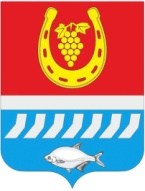 Главам Администраций городского и сельских поселений Цимлянского районаНачальнику отдела полиции №5        Межмуниципального управления МВД  России  «Волгодонское»                    подполковнику полиции                                          Черкесову Ю.М.Начальнику Волгодонского филиала ГБУ РО «Наркологический диспансер» Ткачевой Т.А.Заместителю главы                   Администрации Цимлянского района по социальной сфере Кузиной С.Н.Заведующему отделомкультуры АдминистрацииЦимлянского районаСтепановой Л.М.Заведующему отделом образования                       Администрации Цимлянского района                                                 Антипову И.В.Главному врачу МБУЗ Центральной районной больницыИванову В.М.АдминистрацияЦимлянского районаул. Ленина, д. 24,г. Цимлянск, Ростовская область, Российская Федерация, 347320тел. (86391) 5-11-44, факс (86391) 5-10-99E-mail: cim6141@donland.ru_____________№ _______________на № ____________ от _________ г.Главам Администраций городского и сельских поселений Цимлянского районаНачальнику отдела полиции №5        Межмуниципального управления МВД  России  «Волгодонское»                    подполковнику полиции                                          Черкесову Ю.М.Начальнику Волгодонского филиала ГБУ РО «Наркологический диспансер» Ткачевой Т.А.Заместителю главы                   Администрации Цимлянского района по социальной сфере Кузиной С.Н.Заведующему отделомкультуры АдминистрацииЦимлянского районаСтепановой Л.М.Заведующему отделом образования                       Администрации Цимлянского района                                                 Антипову И.В.Главному врачу МБУЗ Центральной районной больницыИванову В.М.